ปัญหา อุปสรรค และข้อเสนอแนะ ไม่มีข้อเสนอแนะ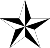 ** ข้อมูล ณ วันที่ 18 มีนาคม 2564ชื่อ - สกุล ผู้รายงาน จตุเทพ คลังกูล ตำแหน่ง นักวิเคระห์นโยบายและแผน คำอธิบายมิติ 1 การสร้างสังคมที่ไม่ทนต่อการทุจริตมิติ 2 การบริหารราชการเพื่อป้องกันการทุจริตมิติ 2 การส่งเสริมบทบาทและการมีส่วนร่วมของภาคประชาชนมิติ 4 การเสริมสร้างและปรับปรุงกลไกในการตรวจสอบการปฏิบัติราชการขององค์กรปกครองส่วนท้องถิ่นองค์การบริหารส่วนตำบลลำไทรโยง อำเภอ นางรอง จังหวัด บุรีรัมย์โครงการ/งบประมาณ (ตามแผนพัฒนาท้องถิ่น)โครงการ/งบประมาณ (ตามข้อบัญญัติ/เทศบัญญัติ/แผนการดำเนินงาน)การเบิกจ่ายงบประมาณ"สถานะโครงการ/กิจกรรม/มาตรการ"** ข้อมูล ณ วันที่ 18 มีนาคม 2564รายงานผลการดำเนินงานตามแผนปฏิบัติการป้องกันการทุจริต พ.ศ. 2564 ของ องค์การบริหารส่วนตำบลลำไทรโยง รอบ 12 เดือนรายงานผลการดำเนินงานตามแผนปฏิบัติการป้องกันการทุจริต พ.ศ. 2564 ของ องค์การบริหารส่วนตำบลลำไทรโยง รอบ 12 เดือนรายงานผลการดำเนินงานตามแผนปฏิบัติการป้องกันการทุจริต พ.ศ. 2564 ของ องค์การบริหารส่วนตำบลลำไทรโยง รอบ 12 เดือนรายงานผลการดำเนินงานตามแผนปฏิบัติการป้องกันการทุจริต พ.ศ. 2564 ของ องค์การบริหารส่วนตำบลลำไทรโยง รอบ 12 เดือนรายงานผลการดำเนินงานตามแผนปฏิบัติการป้องกันการทุจริต พ.ศ. 2564 ของ องค์การบริหารส่วนตำบลลำไทรโยง รอบ 12 เดือนรายงานผลการดำเนินงานตามแผนปฏิบัติการป้องกันการทุจริต พ.ศ. 2564 ของ องค์การบริหารส่วนตำบลลำไทรโยง รอบ 12 เดือนรายงานผลการดำเนินงานตามแผนปฏิบัติการป้องกันการทุจริต พ.ศ. 2564 ของ องค์การบริหารส่วนตำบลลำไทรโยง รอบ 12 เดือนรายงานผลการดำเนินงานตามแผนปฏิบัติการป้องกันการทุจริต พ.ศ. 2564 ของ องค์การบริหารส่วนตำบลลำไทรโยง รอบ 12 เดือนรายงานผลการดำเนินงานตามแผนปฏิบัติการป้องกันการทุจริต พ.ศ. 2564 ของ องค์การบริหารส่วนตำบลลำไทรโยง รอบ 12 เดือนรายงานผลการดำเนินงานตามแผนปฏิบัติการป้องกันการทุจริต พ.ศ. 2564 ของ องค์การบริหารส่วนตำบลลำไทรโยง รอบ 12 เดือนลำดับรายการโครงการ (ตั้งต้น)มิติงบประมาณ (บาท)เบิกจ่าย (บาท)สถานะสถานะสถานะสถานะหมายเหตุลำดับรายการโครงการ (ตั้งต้น)มิติงบประมาณ (บาท)เบิกจ่าย (บาท)รอรายงานอยู่ระหว่าง ดำเนินการดำเนินการ แล้วเสร็จไม่สามารถ ดำเนินการได้หมายเหตุ1กิจกรรม"สรา้งความโปร่งใสในการใช้จ่ายงบประมาณ"20.000.00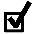 216.Big Cleening day ต.ลำไทรโยง130,000.000.003กิจกรรม"การออกระเบียบจัดตั้งศูนยืข้อมูลข่าวสารขององค์การบริหารส่วนตำบลลำไทรโยง"30.000.004กิจกรรมการรายงานผลการใช้จ่ายเงินให้ประชาชนได้รับทราบ40.000.005กิจกรรม"สรา้งความโปร่งใสในการใช้จ่ายงบประมาณ"20.000.006กิจกรรม"อบรมให็ความรู้ตาม พ.ร.บ. ข้อมูลข่าวสารของราชการ พ.ศ.254030.000.007โครงการส่งเสริมคุณธรรมและจริยธรรมในการป้องกันการทุจริต10.000.008กิจกรรม"การเผยแพร่ข้อมูลข่าวสารด้านการเงิน การคลัง พัสดุ และทรัพสินขององค์การบริหารสส่วนตำบลและการรับเรื่งร้องเรียนเกี่ยวกับการเงินการคลัง"30.000.009โครงการจัดประชาคมแผ่นชุมชนประจำปี30.000.0010กิจกรรม"สร้างความโปรงใสในการพิจารณาเลื่อนขั้นเงินเดือน"20.000.0011โครงการจ้างสำรวจความพึงพอใจของผู้บริการ20.000.0012กิจกรรม"ควบคุมการเบิกจ่ายเงินตามข้อบัญญัติงบประมานรายจ่ายประจำปี"20.000.0013โครงการจัดทำแผนตรวจสอบภานในประจำปี40.000.00รายงานผลการดำเนินงานตามแผนปฏิบัติการป้องกันการทุจริต พ.ศ. 2564 ของ องค์การบริหารส่วนตำบลลำไทรโยง รอบ 12 เดือนรายงานผลการดำเนินงานตามแผนปฏิบัติการป้องกันการทุจริต พ.ศ. 2564 ของ องค์การบริหารส่วนตำบลลำไทรโยง รอบ 12 เดือนรายงานผลการดำเนินงานตามแผนปฏิบัติการป้องกันการทุจริต พ.ศ. 2564 ของ องค์การบริหารส่วนตำบลลำไทรโยง รอบ 12 เดือนรายงานผลการดำเนินงานตามแผนปฏิบัติการป้องกันการทุจริต พ.ศ. 2564 ของ องค์การบริหารส่วนตำบลลำไทรโยง รอบ 12 เดือนรายงานผลการดำเนินงานตามแผนปฏิบัติการป้องกันการทุจริต พ.ศ. 2564 ของ องค์การบริหารส่วนตำบลลำไทรโยง รอบ 12 เดือนรายงานผลการดำเนินงานตามแผนปฏิบัติการป้องกันการทุจริต พ.ศ. 2564 ของ องค์การบริหารส่วนตำบลลำไทรโยง รอบ 12 เดือนรายงานผลการดำเนินงานตามแผนปฏิบัติการป้องกันการทุจริต พ.ศ. 2564 ของ องค์การบริหารส่วนตำบลลำไทรโยง รอบ 12 เดือนรายงานผลการดำเนินงานตามแผนปฏิบัติการป้องกันการทุจริต พ.ศ. 2564 ของ องค์การบริหารส่วนตำบลลำไทรโยง รอบ 12 เดือนรายงานผลการดำเนินงานตามแผนปฏิบัติการป้องกันการทุจริต พ.ศ. 2564 ของ องค์การบริหารส่วนตำบลลำไทรโยง รอบ 12 เดือนรายงานผลการดำเนินงานตามแผนปฏิบัติการป้องกันการทุจริต พ.ศ. 2564 ของ องค์การบริหารส่วนตำบลลำไทรโยง รอบ 12 เดือนลำดับรายการโครงการ (ตั้งต้น)มิติงบประมาณ (บาท)เบิกจ่าย (บาท)สถานะสถานะสถานะสถานะหมายเหตุลำดับรายการโครงการ (ตั้งต้น)มิติงบประมาณ (บาท)เบิกจ่าย (บาท)รอรายงานอยู่ระหว่าง ดำเนินการดำเนินการ แล้วเสร็จไม่สามารถ ดำเนินการได้หมายเหตุ14กิจรรม"การพัฒนาแผนและกระบวนการจัดหาพัสดุ"20.000.0015มาตรการติดตามประเมินผลระบบควบคุมภายในองค์การบริหารส่วนตำบลลำไทรโยง40.000.0016มาตรการส่งเสริมให็ประชาชนมีส่วนร้วมตรวจสอบการปฏิบัติงาน หรือการบริหารราชการตามช่องทางที่สามารถดำเนินการได้40.000.0017โครงการเสริมสร้างองค์ความรู้ด้านการต่อต้านการทุจริต10.000.0018ประกาศเจตจำนงทางการเมืองในการต่อต้านการทุจริตของผู้บริหาร20.000.0019กิจกรรมรณรงค์และต่อต้านการทุจริต คอรัปชั่นในองค์กรภาครัฐ10.000.0020โครงการอบรมพัฒนาศักยภาพบุคลากร ผู้นำชุมชน สมาชิก ใช้หลักธรรมาภิบาล1400,000.000.0021โครงการสร้างความโปรงใสในการปฏิบัติราชการ20.000.0022กิจกรรม"การเผยแพร่ข้อมูลข่าวสารด้านการเงิน การคลัง พัสดุ และทรัพย์สินขององค์การบริหารส่วนตำบล และการรับเรื่องร้องเรียนเกี่ยวกับการเงินการคลัง30.000.0023กิจกรรมการจัดหาคณะกรรมการจัดซื้อจัดจ้างจากตัวแทนชุมชน40.000.0024มาตรการการออกคำสั่งมอบหมายขององค์การบริหารส่วนตำบล ปลัดองค์การบริหารส่วนตำบล หัวหน้าส่วนราชการ20.000.00รายงานผลการดำเนินงานตามแผนปฏิบัติการป้องกันการทุจริต พ.ศ. 2564 ของ องค์การบริหารส่วนตำบลลำไทรโยง รอบ 12 เดือนรายงานผลการดำเนินงานตามแผนปฏิบัติการป้องกันการทุจริต พ.ศ. 2564 ของ องค์การบริหารส่วนตำบลลำไทรโยง รอบ 12 เดือนรายงานผลการดำเนินงานตามแผนปฏิบัติการป้องกันการทุจริต พ.ศ. 2564 ของ องค์การบริหารส่วนตำบลลำไทรโยง รอบ 12 เดือนรายงานผลการดำเนินงานตามแผนปฏิบัติการป้องกันการทุจริต พ.ศ. 2564 ของ องค์การบริหารส่วนตำบลลำไทรโยง รอบ 12 เดือนรายงานผลการดำเนินงานตามแผนปฏิบัติการป้องกันการทุจริต พ.ศ. 2564 ของ องค์การบริหารส่วนตำบลลำไทรโยง รอบ 12 เดือนรายงานผลการดำเนินงานตามแผนปฏิบัติการป้องกันการทุจริต พ.ศ. 2564 ของ องค์การบริหารส่วนตำบลลำไทรโยง รอบ 12 เดือนรายงานผลการดำเนินงานตามแผนปฏิบัติการป้องกันการทุจริต พ.ศ. 2564 ของ องค์การบริหารส่วนตำบลลำไทรโยง รอบ 12 เดือนรายงานผลการดำเนินงานตามแผนปฏิบัติการป้องกันการทุจริต พ.ศ. 2564 ของ องค์การบริหารส่วนตำบลลำไทรโยง รอบ 12 เดือนรายงานผลการดำเนินงานตามแผนปฏิบัติการป้องกันการทุจริต พ.ศ. 2564 ของ องค์การบริหารส่วนตำบลลำไทรโยง รอบ 12 เดือนรายงานผลการดำเนินงานตามแผนปฏิบัติการป้องกันการทุจริต พ.ศ. 2564 ของ องค์การบริหารส่วนตำบลลำไทรโยง รอบ 12 เดือนลำดับรายการโครงการ (ตั้งต้น)มิติงบประมาณ (บาท)เบิกจ่าย (บาท)สถานะสถานะสถานะสถานะหมายเหตุลำดับรายการโครงการ (ตั้งต้น)มิติงบประมาณ (บาท)เบิกจ่าย (บาท)รอรายงานอยู่ระหว่าง ดำเนินการดำเนินการ แล้วเสร็จไม่สามารถ ดำเนินการได้หมายเหตุ25กิจกรรมการจัดบริการสาธารณะและการบริการประชาชนเพื่อให้เกิดความพึงพอใจแก่ประชาช นโดยทัดเทียมกันและไม่เลือกปฏิบัติ20.000.0026มาตรการ"จัดให็มีช้องทางที่ประชาชนเข้าถึงข้อมูลข่าวสารขององค์การบริหารส่วนตำบลลำไท รโยง"30.000.0027โครงการสื่อประชาสัมพันธ์30.000.0028การดำเนินงานศูนย์รับเรื่องร้องทกข์องค์การบริหารส่วนตำบลลำไทรโยง30.000.0029มาตรการ"ปรับปรุงศุนย์ข้อมูลข่าวสารขององค์การบริหารส่วนตำบลลำไทรโยงให็มีประสิทธิภา พ"30.000.0030โครงการจัดทำรายงานควบคุมภายใน40.000.0031กิจกรรมติดตามประเมินผลการควบภายใน40.000.0032มาตรการส่งเสริมให็ประชาชนมีส่วนร้วมตรวจสอบการปฏิบัติงาน หรือการบริหารราชการตามช่องทางที่สามารถดำเนินการได้40.000.0033โครงการจัดอบรมส่งเสริมการอนุรักษ์ทรัพยากรธรรมชาติและสิ่งแวดล้อม120,000.000.0034โครงการBig Cleening Day ตำบลลำไทรโยง130,000.000.0035โครงการอบรมธรรมะเพื่อพัฒนาจิตใจผู้สูงวัยตำบลลำไทรโยง120,000.000.00รายงานผลการดำเนินงานตามแผนปฏิบัติการป้องกันการทุจริต พ.ศ. 2564 ของ องค์การบริหารส่วนตำบลลำไทรโยง รอบ 12 เดือนรายงานผลการดำเนินงานตามแผนปฏิบัติการป้องกันการทุจริต พ.ศ. 2564 ของ องค์การบริหารส่วนตำบลลำไทรโยง รอบ 12 เดือนรายงานผลการดำเนินงานตามแผนปฏิบัติการป้องกันการทุจริต พ.ศ. 2564 ของ องค์การบริหารส่วนตำบลลำไทรโยง รอบ 12 เดือนรายงานผลการดำเนินงานตามแผนปฏิบัติการป้องกันการทุจริต พ.ศ. 2564 ของ องค์การบริหารส่วนตำบลลำไทรโยง รอบ 12 เดือนรายงานผลการดำเนินงานตามแผนปฏิบัติการป้องกันการทุจริต พ.ศ. 2564 ของ องค์การบริหารส่วนตำบลลำไทรโยง รอบ 12 เดือนรายงานผลการดำเนินงานตามแผนปฏิบัติการป้องกันการทุจริต พ.ศ. 2564 ของ องค์การบริหารส่วนตำบลลำไทรโยง รอบ 12 เดือนรายงานผลการดำเนินงานตามแผนปฏิบัติการป้องกันการทุจริต พ.ศ. 2564 ของ องค์การบริหารส่วนตำบลลำไทรโยง รอบ 12 เดือนรายงานผลการดำเนินงานตามแผนปฏิบัติการป้องกันการทุจริต พ.ศ. 2564 ของ องค์การบริหารส่วนตำบลลำไทรโยง รอบ 12 เดือนรายงานผลการดำเนินงานตามแผนปฏิบัติการป้องกันการทุจริต พ.ศ. 2564 ของ องค์การบริหารส่วนตำบลลำไทรโยง รอบ 12 เดือนรายงานผลการดำเนินงานตามแผนปฏิบัติการป้องกันการทุจริต พ.ศ. 2564 ของ องค์การบริหารส่วนตำบลลำไทรโยง รอบ 12 เดือนลำดับรายการโครงการ (ตั้งต้น)มิติงบประมาณ (บาท)เบิกจ่าย (บาท)สถานะสถานะสถานะสถานะหมายเหตุลำดับรายการโครงการ (ตั้งต้น)มิติงบประมาณ (บาท)เบิกจ่าย (บาท)รอรายงานอยู่ระหว่าง ดำเนินการดำเนินการ แล้วเสร็จไม่สามารถ ดำเนินการได้หมายเหตุ36กิจกรรมการมีส่วนร่วมของประชาชนในการตรวจสอบการรับ การจ่าย และการใช้ประโยชน์ทรัพย์สินขององค์การบริหารส่วนตำบลลำไทรดยง40.000.0037โครงการรณรงค์การอนุรักษ์วัฒนธรรมและประเพณีท้องถิ่น120,000.000.0038มาตรการ"เผยแฟร่ข้อมูลข่าวสารที่สำคัญและหลากหลาย"30.000.0039โครงการส่งเสริมคุณธรรมและจริยธรรมในการป้องกันการทุจริต10.000.0040โครงการส่งเสริมคุณธรรมและจริยธรรมในการป้องกันการทุจริต10.000.0041โครงการส่งเสริมคุณธรรมและจริยธรรมในการป้องกันการทุจริต10.000.0042โครงการอบรมกรรมการตรวจการจ้าง40.000.00รวมทั้งสิ้นรวมทั้งสิ้นรวมทั้งสิ้น520,000.000.00190230รายงานผลการนำแผนไปปฏิบัติ ประจำปีงบประมาณ พ.ศ. 2564รอบ 12 เดือนรายงานผลการนำแผนไปปฏิบัติ ประจำปีงบประมาณ พ.ศ. 2564รอบ 12 เดือนรายงานผลการนำแผนไปปฏิบัติ ประจำปีงบประมาณ พ.ศ. 2564รอบ 12 เดือนรายงานผลการนำแผนไปปฏิบัติ ประจำปีงบประมาณ พ.ศ. 2564รอบ 12 เดือนรายงานผลการนำแผนไปปฏิบัติ ประจำปีงบประมาณ พ.ศ. 2564รอบ 12 เดือนรายงานผลการนำแผนไปปฏิบัติ ประจำปีงบประมาณ พ.ศ. 2564รอบ 12 เดือนรายงานผลการนำแผนไปปฏิบัติ ประจำปีงบประมาณ พ.ศ. 2564รอบ 12 เดือนรายงานผลการนำแผนไปปฏิบัติ ประจำปีงบประมาณ พ.ศ. 2564รอบ 12 เดือนชื่อ อปท.มิติโครงการโครงการงบประมาณงบประมาณร้อยละดำเนินการร้อยละดำเนินการชื่อ อปท.มิติตามแผนดำเนินการแล้วตามแผนใช้จริงโครงการงบประมาณองค์การบริหารส่วนตำบลลำไทรโยง112100.000.0083.33100.00องค์การบริหารส่วนตำบลลำไทรโยง21020.000.0020.00100.00องค์การบริหารส่วนตำบลลำไทรโยง31070.000.0070.00100.00องค์การบริหารส่วนตำบลลำไทรโยง41040.000.0040.00100.00รวมรวม42230.000.0054.76100.00มิติที่ 1มิติที่ 1มิติที่ 2มิติที่ 2มิติที่ 3มิติที่ 3มิติที่ 4มิติที่ 4รวม 4 มิติรวม 4 มิติโครงการงบประมาณโครงการงบประมาณโครงการงบประมาณโครงการงบประมาณโครงการงบประมาณ12520,000.00100.00100.00100.0042520,000มิติที่ 1มิติที่ 1มิติที่ 2มิติที่ 2มิติที่ 3มิติที่ 3มิติที่ 4มิติที่ 4รวม 4 มิติรวม 4 มิติโครงการงบประมาณโครงการงบประมาณโครงการงบประมาณโครงการงบประมาณโครงการงบประมาณ120.00100.00100.00100.00420.00มิติตามแผนป้องกันฯข้อบัญญัติ/เทศบัญญัติการเบิกจ่ายมิติที่ 1520,000.000.000.00มิติที่ 20.000.000.00มิติที่ 30.000.000.00มิติที่ 40.000.000.00รวม 4 มิติ520,000.000.000.00โครงการ ทั้งหมดบรรจุในข้อบัญญัติ/ เทศบัญญัติ/ แผนดำเนินงานอยู่ระหว่าง ดำเนินการดำเนินการ แล้วเสร็จไม่สามารถ ดำเนินการได้รวมทั้งสิ้นผลการนำแผนฯ ไปปฏิบัติระดับการนำ แผนไปปฏิบัติ42002302360.53ปานกลาง